Информационно- методический дистанционный центр «ОЛИМП»проводит II Всероссийскую викторину с международным участиемпо химии и биологии«Химбион» №2Адрес сайта: http://konkursolimp.ru/АДРЕС электронной почты-  olimpviktorina@yandex.ruТелефон для справок  -----    8 905 910 71 54Сроки проведения викторины : 20 февраля 2015 года- 15 апреля 2015 года.Заявки  принимаются до 15 апреля 2015 года, до 23 часов 59 минут по московскому времени.Результаты будут опубликованы на сайте не позднее 30 апреля 2015 года.В течение месяца, после опубликования результатов на сайте, происходит рассылка наградных материалов  (до 31 мая 2015 года).Участники викторины:учащиеся школ, лицеев, гимназий и других образовательных учреждений всех типов,  студенты (обучающиеся) учреждений  НПО,СПО и все желающие. Участие индивидуальное.Для участия в викторине необходимо:1. Оплатить организационный взнос за участие  (200 рублей за одного участника).2. Заполнить  заявку  на участие в викторине, заполнить таблицу для ответов , приложить отсканированную копию квитанции об оплате.  Отправить  файлы в формате «Word» с выполненными заданиями на электронный адрес  olimpviktorina@yandex.ru   в сроки проведения викторины.По результатам викторины будут определены победители, призеры  и участники, которые будут награждены дипломами и сертификатами. Координаторам и педагогам будут высланы благодарности и дипломы.Организационный взнос за участие в конкурсе:200 рублей (электронный вариант) за одного участника;150 рублей (электронный вариант) участие более 5 учащихся;125 рублей (электронный вариант) участие более 10 учащихся.Организационный взнос группы участников может быть оплачен одной суммой!                                                    Оплата производится: По квитанции Сбербанка (Приложение 2)скачать с сайта  http://konkursolimp.ruКоллеги, дождитесь подтверждения получения работы. Вам ответят в течение 48 часов!Распределение оргвзносов:ИМЦ«ОЛИМП» проводит общероссийские педагогические конкурсы с целью выявления и награждения талантливых педагогов. Все поступающие оргвзносы от участников идут на покрытие расходов на изготовление и пересылку дипломов, и прочих сопутствующих расходов.Заявка на участие в викторине «Химбион» № 2Викторина по химии и биологии «Химбион» №2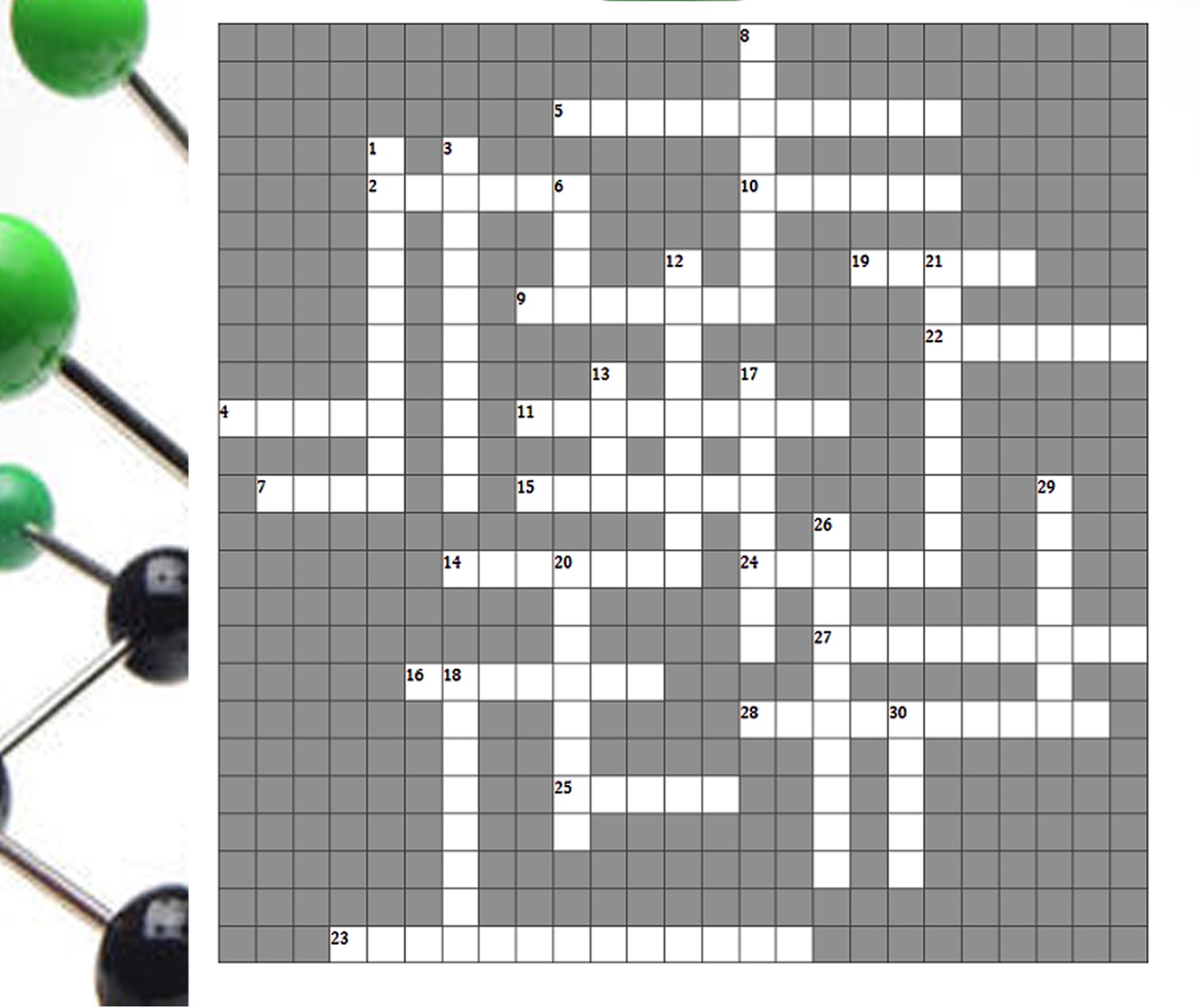 Вопросы по горизонтали:2. Вечнозеленые жестколистные кустарники.4. Лимфа, содержащаяся в лимфатических сосудах, расположенных в стенках тонких кишок.5. Введение в состав металлических сплавов химических элементов для придания определённых физических, химических или механических свойств.7. Состояние гидрофильных  коллоидов, при котором они застывают в виде твердого тела. Характерно для протоплазмы покоящихся семян.9. Быстрый процесс окисления вещества, сопровождающийся выделением большого количества теплоты и, как правило, света.10. Вырост у основания пластинки листа злаков и некоторых других растений.11. Глубокая вырезка в макушке брюшной створки раковины плеченогих. Через эту вырезку выходит стебелек, которым животное прирастает к субстрату.14. Удлиненная часть цветоложа в цветках покрытосеменных между тычинками и пестиком.15. Внешний вид растения или животного.16. Группа специализированных клеток в эпидермисе растений, выполняющих функции связи с внешней средой.19. Нижняя губа личинок стрекоз, имеющая форму расширенной пластинки с двумя крючками или ковша.22. Игольчатые, заостренные на обоих концах кристаллы оксалата кальция, встречающиеся в клетках растений. Преимущественно у однодольных.23. Способность вещества растворяться в том или ином растворителе. Мерой растворимости вещества при данных условиях является его содержание в насыщенном растворе.24. Отрицательно заряженные ионы.25. Отверстие в некоторых металлургических печах (главным образом шахтных) для выпуска металла или шлака.27. Органы передвижения по субстрату у сидячих медуз из класса сцифоидных.28. Мероприятия по уничтожению возбудителей заболеваний.Вопросы по вертикали:1. Способность некоторых химических соединений проявлять кислотные или основные свойства в зависимости от веществ, которые с ними реагируют.3. Находящиеся в тканях органические вещества, способные соединяться с молекулярным кислородом, образуя при этом перекиси.6. Необходимая составная часть клетки, принимающая участие во всех жизненных процессах развития и размножения клетки. Состоит из оболочки и полужидкого содержимого из различных белков и нуклеиновых кислот.8. Восприятие химических раздражений, идущих от веществ, находящихся в газообразном состоянии.12. Вещество, замедляющие химические реакции.13. Полупродукт металлургического производства, представляющий собой стальную заготовку прямоугольного сечения.17. Твердое вещество, в котором атомы, ионы или молекулы расположены в пространстве регулярно, практически бесконечно повторяющимися группами.18. Мужская особь у грегарин.20. Пространство около ядра, в котором можно обнаружить электрон. За пределами этого пространства вероятность встретить электрон достаточно мала (менее 5%).21. Зернышки, содержащиеся в протоплазме мышечных волокон.26. Способ определения МОЛЯРНОСТИ раствора вещества А с помощью раствора вещества Б, которое реагирует с веществом А. К точно отмеренному объему исследуемого раствора А по каплям добавляют раствор Б известной концентрации. Окончание реакции определяют с помощью ИНДИКАТОРА. По объему израсходованного раствора Б судят о числе молей вещества А в отобранной пробе и во всем растворе А.29. Длинные постоянные протоплазматические нити.30. Весь оборотный лом, образующийся на металлургическом предприятии.Ответы на кроссвордФ.И.О. участника __________________________________________________________Краткое наименование ОУ __________________________________________________Регион ___________________________________________________________________Таблица для ответов:1Фамилия имя участника  в дательном падеже2Класс3Краткое наименование образовательного учреждения4Адрес участника (край, область, город, село)5ФИО координатора (руководителя)6Должность координатора7e-mail  образовательного учреждения8e-mail  личный9Разрешаю использовать указанную мною электронную почту для рассылки информации о проектах ИМЦ.ДАпо горизонтали:по горизонтали:по вертикали:по вертикали:по вертикали:2143567891210131117141815202016212119262622292923303024252728